TALLER SUBREGIONAL DE LA OMPI SOBRE LA IMPLEMENTACIÓN EFECTIVA DEL TRATADO DE MARRAKECH PARA FACILITAR EL ACCESO A LAS OBRAS PUBLICADAS A LAS PERSONAS CIEGAS, CON DISCAPACIDAD VISUAL O CON OTRAS DIFICULTADES PARA ACCEDER AL TEXTO IMPRESOorganizado porla Organización Mundial de la Propiedad Intelectual (OMPI) yla Dirección Nacional de Derecho del Autor (DNDA) de  la República Argentinacon la asistencia de la Unión Latinoamericana de Ciegos (ULAC)Ciudad de Buenos Aires, 18 a 19 de octubre de 2016Sarmiento Nº 1136, planta baja Auditorio OISSPROGRAMA18 de octubre de 201608.30 – 09.00	Acreditación de participantes09.00 – 9.30	Ceremonia de aperturaMartín Borrelli, Subsecretario de Asuntos Registrales, Ministerio de Justicia y Derechos Humanos	Marcelo Di Pietro Peralta, Director, Organización Mundial de la Propiedad Intelectual (OMPI)	Volmir Raimondi, Presidente de la Unión Latinoamericana de Ciegos (ULAC)Carlos Garavelli, Director del Centro de Acción Regional de la OISS para el Cono Sur, Organización Iberoamericana de Seguridad Social (OISS)09.30 – 10.45	Panel 1	Aspectos legales de la implementación del Tratado de Marrakech en Argentina, Chile, Paraguay y Uruguay: Avances y desafíos”	Moderador	Rafael Ferraz Vázquez, Jurista Asociado, División de Derecho de Autor, OMPI		Panorama internacional: Martín Moscoso, Presidente, Comité Permanente de Derecho de Autor y Derechos Conexos, OMPI, Lima 		Panorama nacional: representantes de las Oficinas Nacionales de Derecho de Autor de Argentina, Chile, Paraguay y Uruguay                   10.45 – 11.00		Pausa11.00 – 13.00	Panel 2	Actualidad de la producción y distribución de 		obras accesibles en Argentina, Chile, Paraguay y Uruguay                 Moderador:  	Pedro Milliet, Miembro, Junta Directiva, Consorcio de Libros Accesibles (ABC), San Pablo, Brasil	Panelistas:	Representantes de entidades nacionales autorizadas13.00 – 14.00	Almuerzo14.00 – 15.30      Panel 3		Producción y distribución de libros de textos para estudiantes en formato accesible. Paso a paso de 
las etapas del proceso en la región.Moderador:		Lucía Pelaya, Federación Internacional de Asociaciones de Bibliotecarios y Bibliotecas (IFLA), ArgentinaPanelistas:			Pedro Milliet, ABC Pablo Lecuona, Presidente, Tiflonexos, Buenos Aires,  Gabriel Soto, Presidente, Unión Nacional de Ciegos del Uruguay (UNCU) Camila García, Represente, UNCU 15.30 – 16.00 	Pausa16.00 – 18.00		Taller “Hacia un plan de trabajo para la implementación del Tratado de Marrakech parte I”	Moderadores:		Natalia Guala, Secretaria Técnica, ULAC			Carlos Ferrari, Secretario de Tecnología y Acceso a la Información, ULACMiércoles 19 de octubre de 201609.00 – 11.00	Panel 4	Posible cooperación de organizaciones nacionales	e internacionales en la implementación del Tratado
	de Marrakech	Moderador: 	Martín Moscoso, Lima	Panelistas:		Pedro Milliet,  ABC 			Carlos Ferrari, ULAC 	Lucía Pelaya, IFLA, Buenos Aires 11.00 – 11.30	Pausa11.30 – 13.00	Panel 5	Rol de las bibliotecas en la implementación del 	Tratado de Marrakech	Moderador: 	Graciela Peiretti, Dirección Nacional del Derecho de Autor (DNDA) 	Panelistas: 		Alejandro Santa, Biblioteca del Congreso de la Nación, Argentina	Estela Escalada, Jefa de Audioteca y Mediateca a cargo del Área no videntes, Biblioteca Nacional de Argentina	Elvira Lofiego, Coordinadora Ejecutiva, Red Interuniversitaria Argentina de  Bibliotecas (RedIAB) 		José Viera, Federación Argentina de Instituciones de Ciegos (FAICA) 13.00 – 14.30	Almuerzo14.30 – 16.00			Taller “Hacia un plan de trabajo para la implementación del Tratado de Marrakech parte II”	Moderadores:		Natalia Guala, ULAC			Carlos Ferrari, ULAC16.00 – 16.15	Pausa16.15- 17.30			Continuación de Taller “Hacia un plan de trabajo para la implementación del Tratado de Marrakech parte II”	Moderadores:		Natalia Guala, ULAC			Carlos Ferrari, ULAC17.30 – 18.00	Ceremonia de Clausura			Representante del Ministerio de Justicia y Derechos Humanos 	Marcelo Di Pietro Peralta, OMPI	Representante de ULACS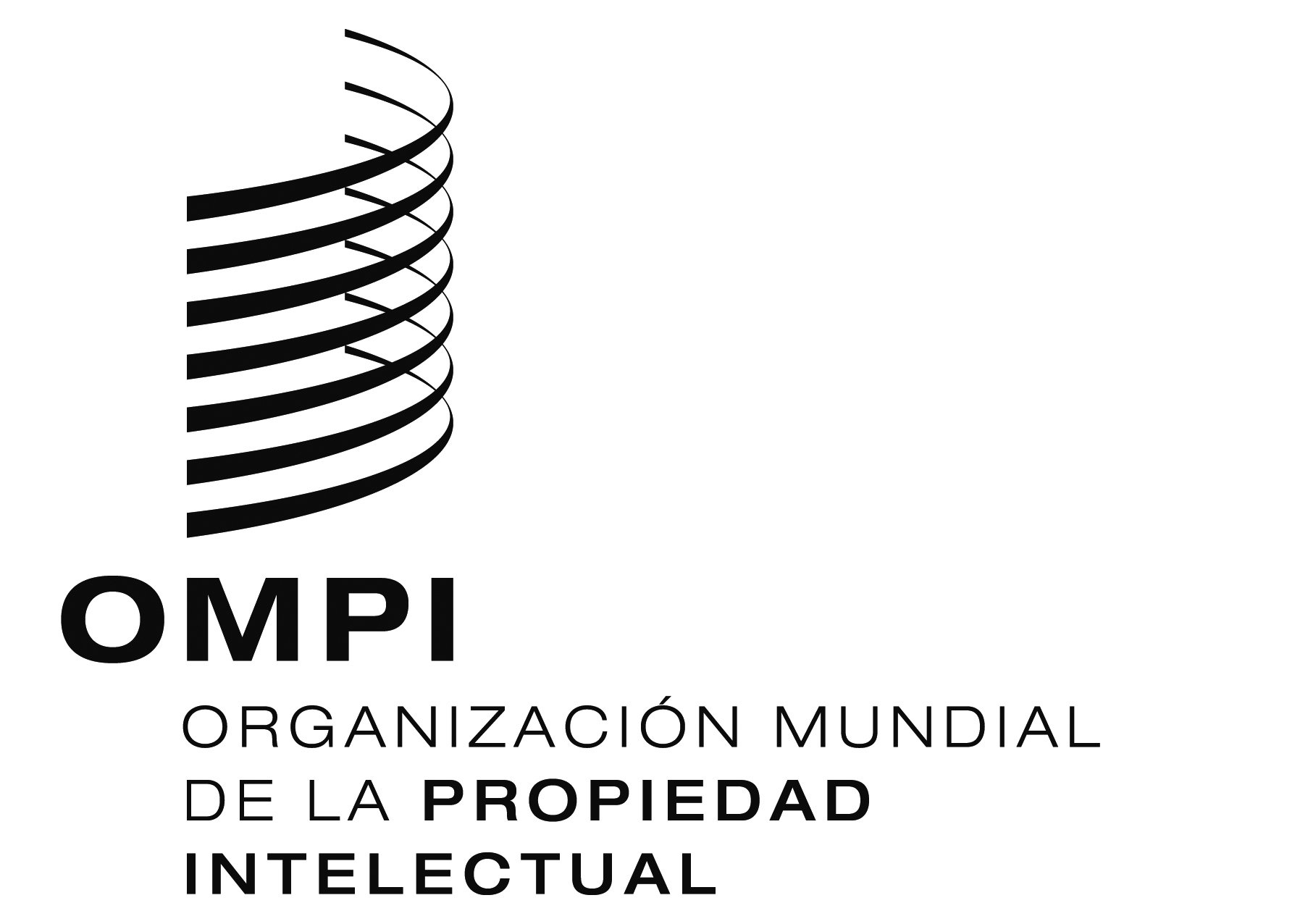 S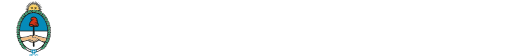 